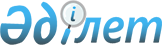 О внесении изменений и дополнений в постановление Правления Национального Банка Республики Казахстан от 15 ноября 1999 года № 400 "Об утверждении Инструкции об организации обменных операций с наличной иностранной валютой в Республике Казахстан", зарегистрированное в Министерстве юстиции Республики Казахстан под № 1010
					
			Утративший силу
			
			
		
					Постановление Правления Национального Банка Республики Казахстан от 25 июля 2003 года № 255. Зарегистрировано в Министерстве юстиции Республики Казахстан 3 сентября 2003 г. № 2470. Утратило силу постановлением Правления Национального Банка Республики Казахстан от 27 октября 2006 года № 106

      Сноска. Утратило силу постановлением Правления Национального Банка РК от 27.10.2006 № 106 (вводится в действие с 01.01.2007 и подлежит официальному опубликованию).      В целях совершенствования законодательства, регулирующего порядок проведения обменных операций с наличной иностранной валютой в Республике Казахстан, Правление Национального Банка Республики Казахстан  ПОСТАНОВЛЯЕТ : 

      1. Внести в  постановление Правления Национального Банка Республики Казахстан от 15 ноября 1999 года N 400 "Об утверждении Инструкции об организации обменных операций с наличной иностранной валютой в Республике Казахстан" (зарегистрированное в Реестре государственной регистрации нормативных правовых актов Республики Казахстан под N 1010, опубликованное 20-31 декабря 1999 года в изданиях Национального Банка Республики Казахстан "Казакстан Улттык Банкiнiн Хабаршысы" и "Вестник Национального Банка Казахстана", с изменениями и дополнениями, утвержденными постановлениями Правления Национального Банка Республики Казахстан от 24 августа 2000 года  N 330 "Об утверждении изменения и дополнения в Инструкцию об организации обменных операций с наличной иностранной валютой в Республике Казахстан, утвержденную постановлением Правления Национального Банка Республики Казахстан от 15 ноября 1999 года N 400", от 30 октября 2000 года  N 401 "Об утверждении изменений и дополнений в Инструкцию об организации обменных операций с наличной иностранной валютой в Республике Казахстан", от 20 апреля 2001 года  N 111 "Об утверждении дополнений и изменений в Инструкцию об организации обменных операций с наличной иностранной валютой в Республике Казахстан, утвержденную постановлением Правления Национального Банка Республики Казахстан от 15 ноября 1999 года N 400", от 1 декабря 2001 года  N 478 "О внесении изменений и дополнений в постановление Правления Национального Банка Республики Казахстан "Об утверждении Инструкции об организации обменных операций с наличной иностранной валютой в Республике Казахстан" от 15 ноября 1999 года N 400"), следующие изменения и дополнения: 

      в Инструкции об организации обменных операций с наличной иностранной валютой в Республике Казахстан (далее - Инструкция), утвержденной указанным постановлением: 

      по всему тексту слова "уполномоченных организаций почтовой связи", "уполномоченными организациями почтовой связи", "уполномоченным организациям почтовой связи", "организациями почтовой связи", "организации почтовой связи" заменить соответственно словами "уполномоченной организации почтовой связи", "уполномоченной организацией почтовой связи", "уполномоченной организации почтовой связи", "уполномоченной организацией почтовой связи", "уполномоченной организации почтовой связи"; 

      в пункте 1: 

      подпункт 4) изложить в следующей редакции: 

      "4) уполномоченная организация почтовой связи - Национальный оператор почты, имеющий лицензию Национального Банка Республики Казахстан на организацию обменных операций с наличной иностранной валютой;"; 

      дополнить подпунктом 9) следующего содержания: 

      "9) Государственный реестр - Государственный реестр контрольно-кассовых машин с фискальной памятью, разрешенных к использованию на территории Республики Казахстан."; 

      в пункте 6: 

      после слов "уполномоченных банков", "уполномоченному банку", "Уполномоченные банки" дополнить соответственно словами "(их филиалов)", "(его филиалу)", "(их филиалы)"; 

      слово "трех" заменить словом "пяти"; 

      дополнить пунктом 7-1 следующего содержания: 

      "7-1. Обменный пункт уполномоченного банка, уполномоченного кредитного товарищества, уполномоченной организации почтовой связи создается только в пределах административно-территориальной единицы (области), в которой расположен сам банк, уполномоченное кредитное товарищество, уполномоченная организация почтовой связи или где имеются их филиалы. 

      При закрытии обменных пунктов уполномоченные банки, уполномоченные кредитные товарищества, уполномоченная организация почтовой связи уведомляют филиал Национального Банка в течение пятнадцати рабочих дней с приложением копии приказа о закрытии и возвращают оригиналы регистрационных свидетельств. 

      В случае временного нефункционирования обменного пункта уполномоченного банка, уполномоченного кредитного товарищества, уполномоченной организации почтовой связи регистрационное свидетельство не возвращается. При этом период нефункционирования обменных пунктов не может превышать трех последовательных месяцев."; 

      в абзаце втором пункта 10: 

      в первом предложении: 

      после слова "помещения" дополнить словами "и оборудования (технических средств для определения подлинности денежных знаков, металлических шкафов, контрольно-кассовых машин с фискальной памятью (при необходимости в них), средств охранной и пожарной сигнализации, средств тревожной сигнализации при отсутствии в обменном пункте вооруженной охраны)"; 

      после слова "помещение" дополнить словами "и оборудование"; 

      второе предложение после слова "помещения" дополнить словами "и оборудования"; 

      пункт 11 после слова "помещения" дополнить словами "и оборудования"; 

      в пункте 12: 

      в первом предложении слова "и помещение" заменить словами ", помещение и оборудование"; 

      во втором предложении слова "и к помещению" заменить словами ", а также к помещению и оборудованию"; 

      в пункте 16 слова "и помещения" заменить словами ", помещения и оборудования"; 

      пункт 17 изложить в следующей редакции: 

      "17. Филиал Национального Банка производит перерегистрацию обменных пунктов уполномоченного банка, уполномоченного кредитного товарищества, уполномоченной организации почтовой связи: 

      1) при изменении наименований улиц, номеров зданий и других данных, указанных в регистрационном свидетельстве на открытие обменного пункта уполномоченного банка, уполномоченного кредитного товарищества, уполномоченной организации почтовой связи; 

      2) при получении новой лицензии на организацию обменных операций с иностранной валютой; 

      3) при перемещении обменного пункта, расположенного вне помещения уполномоченного банка, уполномоченного кредитного товарищества, а также обменного пункта уполномоченной организации почтовой связи (независимо от места расположения), не влекущем за собой изменение адреса обменного пункта.  

      При получении новой лицензии на организацию обменных операций с наличной иностранной валютой уполномоченный банк, уполномоченное кредитное товарищество, уполномоченная организация почтовой связи в течение тридцати календарных дней представляют ее копию в филиал Национального Банка для перерегистрации обменного пункта."; 

      пункт 18 изложить в следующей редакции: 

      "18. Перерегистрация обменных пунктов в случаях, предусмотренных подпунктами 1) и 2) пункта 17 настоящей Инструкции, осуществляется на основании заявления юридического лица в порядке, предусмотренном настоящей Инструкцией для регистрации обменных пунктов, без проведения проверки помещения и оборудования обменного пункта и повторного представления имеющихся в деле документов. 

      Перерегистрация обменных пунктов в случае, предусмотренном подпунктом 3) пункта 17 настоящей Инструкции, осуществляется на основании заявления юридического лица в порядке, предусмотренном настоящей Инструкцией для регистрации обменных пунктов, на основании акта проверки помещения и оборудования обменного пункта и документов, предусмотренных в пунктах 13 и 14 настоящей Инструкции. 

      При перерегистрации обменного пункта уполномоченного банка, уполномоченного кредитного товарищества, уполномоченной организации почтовой связи филиал Национального Банка выдает регистрационное свидетельство за тем же номером, что и предыдущее регистрационное свидетельство обменного пункта, с указанием фактической даты выдачи нового регистрационного свидетельства."; 

      в абзацах первом и четвертом пункта 32 слова "и помещения" заменить словами ", помещения и оборудования"; 

      в подпункте 1) пункта 36 слова "и помещение" заменить словами ", помещение и оборудование"; 

      абзац шестой пункта 40 дополнить предложением следующего содержания: 

      "Если указанные изменения и дополнения касаются увеличения уставного капитала, то необходимо также представить справку уполномоченного банка о пополнении суммы уставного капитала."; 

      в пункте 44 слова "и помещения", а также "и к помещению" заменить соответственно словами ", помещения и оборудования", ", к помещению и оборудованию"; 

      в пункте 46: 

      абзац третий дополнить словами ", за исключением случаев, предусмотренных настоящей Инструкцией"; 

      абзац четвертый исключить; 

      дополнить пунктами 46-1 и 46-2 следующего содержания: 

      "46-1. При перемещении обменного пункта уполномоченной организации, не влекущем за собой изменение адреса обменного пункта, уполномоченная организация в течение десяти рабочих дней уведомляет об этом филиал Национального Банка с приложением документов, указанных в пункте 43 настоящей Инструкции.  

      Филиал Национального Банка в течение десяти рабочих дней со дня получения уведомления проверяет представленные документы, помещение и оборудование обменного пункта на соответствие требованиям настоящей Инструкции. По результатам проверки помещения и оборудования составляется акт проверки.  

      В случае несоответствия документов, помещения и оборудования обменного пункта требованиям настоящей Инструкции филиал Национального Банка вправе отказать в перерегистрации обменного пункта.  

      46-2. В случае добровольной ликвидации уполномоченной организации либо отказа от деятельности по организации обменных операций с наличной иностранной валютой уполномоченная организация в течение семи дней уведомляет о принятом решении филиал Национального Банка с приложением оригиналов лицензии и регистрационных свидетельств принадлежащих ей обменных пунктов. 

      Прекращение действия добровольно возвращенных лицензий на организацию обменных операций с наличной иностранной валютой в филиале Национального Банка оформляется приказом директора филиала либо лица, его замещающего."; 

      пункт 55 изложить в следующей редакции:  

      "55. В обменных пунктах уполномоченных кредитных товариществ, в обменных пунктах уполномоченных организаций, в обменных пунктах уполномоченных банков, расположенных вне помещения банка, в обменных пунктах уполномоченной организации почтовой связи, расположенных вне помещения уполномоченной организации почтовой связи, допускается проведение только обменных операций с наличной иностранной валютой.  

      Одновременное проведение обменных операций с наличной иностранной валютой и иных банковских операций, проводимых в кассах в соответствии с банковским законодательством, допускается в кассовых помещениях обменных пунктов, осуществляющих обменные операции с использованием банковской компьютерной системы, зарегистрированной в Государственном реестре и расположенных в помещениях уполномоченных банков (их филиалов и расчетно-кассовых отделов), а также в помещениях уполномоченной организации почтовой связи (ее филиалов)."; 

      пункт 57 изложить в следующей редакции:  

      "57. Обменные пункты проводят операции покупки, продажи и обмена наличной иностранной валюты в соответствии с курсами покупки, продажи и кросс курсами, установленными на основании письменного распоряжения об установлении курсов. Курсы покупки, продажи и обмена наличной иностранной валюты могут быть изменены в течение рабочего времени обменного пункта. Каждое изменение курса должно быть утверждено письменным распоряжением с указанием времени, с которого действуют измененные курсы. 

      Допускается установление различных курсов в разных обменных пунктах одного уполномоченного банка и уполномоченных организаций, осуществляющих отдельные виды банковских операций. 

      Распоряжение об установлении курсов покупки, продажи и кросс курсов ежедневно издается руководителем уполномоченного банка и уполномоченной организации, осуществляющей отдельные виды банковских операций, или иным должностным лицом, которому приказом руководителя предоставлены такие полномочия. Допускается издавать распоряжение с указанием периода действия установленных курсов (несколько дней и/или период времени в течение одного дня). 

      Письменное распоряжение оформляется в двух экземплярах, один из которых направляется в обменный пункт, другой - остается в уполномоченном банке, уполномоченной организации, осуществляющей отдельные виды банковских операций. 

      В случае использования уполномоченными банками и уполномоченной организацией почтовой связи банковской компьютерной системы, зарегистрированной в Государственном реестре, предусматривающей централизованное доведение до обменных пунктов распоряжений в рамках банковской компьютерной системы, письменное распоряжение об установлении курсов издается в одном экземпляре."; 

      в пункте 59 слова ", за исключением случаев, предусмотренных пунктом 66 настоящей Инструкции" исключить; 

      в абзаце пятнадцатом пункта 62 слова "официальному курсу Национального Банка" заменить словами "рыночному курсу"; 

      в пункте 69: 

      в абзаце первом слова ", порчи, повреждения или уничтожения" исключить; 

      дополнить абзацем следующего содержания: 

      "О фактах порчи, повреждения или уничтожения бланков справок-сертификатов уполномоченный банк или уполномоченная организация, осуществляющая отдельные виды банковских операций, ежемесячно, в срок до двадцатого числа месяца, следующего за отчетным месяцем, уведомляет филиал Национального Банка для составления акта с участием представителя Национального Банка."; 

      второе предложение пункта 69-1 исключить; 

      в пункте 74: 

      абзац первый изложить в следующей редакции: 

      "Ежемесячно уполномоченные банки (их филиалы), уполномоченные организации, осуществляющие отдельные виды банковских операций, представляют в филиал Национального Банка отчетность об объемах покупки и продажи иностранной валюты в сроки и по формам, установленным нормативными правовыми актами Национального Банка по вопросам организации банковской отчетности."; 

      абзац второй исключить; 

      в пункте 76 слово "статистической" исключить; 

      подпункт 2) пункта 78 исключить; 

      пункт 87 изложить в следующей редакции: 

      "87. Филиал Национального Банка при выявлении нарушений норм настоящей Инструкции, допущенных обменным пунктом уполномоченной организации, в зависимости от вида нарушения имеет право: 

      1) установить определенный срок для устранения выявленных нарушений; 

      2) вынести письменное предупреждение о недопущении впредь нарушений норм настоящей Инструкции; 

      3) приостановить действие регистрационного свидетельства обменного пункта сроком до трех месяцев; 

      4) отозвать регистрационное свидетельство обменного пункта; 

      5) приостановить действие лицензии сроком до шести месяцев; 

      6) отозвать лицензию после предварительного согласования с центральным аппаратом Национального Банка. 

      Отзыв регистрационного свидетельства на открытие обменного пункта по причине нарушения норм настоящей Инструкции влечет за собой запрет на открытие обменного пункта той же уполномоченной организацией по данному адресу в течение одного года со дня отзыва регистрационного свидетельства на открытие обменного пункта."; 

      дополнить пунктами 87-3 и 87-4 следующего содержания: 

      "87-3. В случае, если уполномоченная организация имеет один обменный пункт и он не функционирует в течение месяца, филиал Национального Банка направляет заказным письмом в уполномоченную организацию письмо-предупреждение о необходимости возобновления его деятельности по проведению обменных операций. 

      При нефункционировании такого обменного пункта уполномоченной организации в течение трех последовательных месяцев, филиал Национального Банка отзывает регистрационное свидетельство данного обменного пункта.  

      В случае, если уполномоченной организацией не был открыт новый обменный пункт в течение трех месяцев с даты отзыва регистрационного свидетельства такого обменного пункта, филиал Национального Банка отзывает лицензию на организацию обменных операций с наличной иностранной валютой. 

      87-4. В случае, если уполномоченная организация имеет несколько обменных пунктов, один (несколько) из которых не функционируют в течение месяца, филиал Национального Банка направляет заказным письмом в уполномоченную организацию письмо-предупреждение о необходимости возобновления их деятельности по проведению обменных операций. 

      При нефункционировании таких обменных пунктов уполномоченной организации в течение трех последовательных месяцев, филиал Национального Банка отзывает регистрационные свидетельства данных обменных пунктов.  

      В случае, если уполномоченной организацией не был открыт новый обменный пункт в течение трех месяцев с даты отзыва регистрационного свидетельства последнего обменного пункта, принадлежащего уполномоченной организации, филиал Национального Банка отзывает лицензию на организацию обменных операций с наличной иностранной валютой."; 

      пункт 88 изложить в следующей редакции: 

      "88. Уполномоченная организация в течение семи дней с даты принятия филиалом Национального Банка решения об отзыве лицензии на организацию обменных операций с наличной иностранной валютой возвращает в филиал Национального Банка подлинники лицензии и регистрационных свидетельств принадлежащих ей обменных пунктов.  

      Решение филиала Национального Банка об отзыве лицензии на организацию обменных операций с наличной иностранной валютой публикуется филиалом Национального Банка в областной газете на государственном и русском языках."; 

      в таблице "Реестр купленной и проданной иностранной валюты за "__"________199__ года" приложения 8 к Инструкции: 

      в названии цифры "199_" заменить цифрами "200_"; 

      столбец восьмой исключить; 

      в примечании слова "***- заполняется, если удержание сбора предусмотрено законодательством" исключить; 

      в таблице "Ежедневный отчет обменного пункта о покупке, продаже иностранной валюты и выручке за "__"________199__ года" приложения 11 к Инструкции: 

      в названии цифры "199_" заменить цифрами "200_"; 

      в столбце пятом слово "официальному" заменить словом "рыночному"; 

      приложение 12 к Инструкции исключить; 

      в приложении 13 к Инструкции: 

      в пункте 2: 

      подпункт 1) изложить в следующей редакции: 

      "1) являться банковской компьютерной системой (частью банковской компьютерной системы), зарегистрированной в Государственном реестре;"; 

      подпункты 5) - 8) исключить; 

      в пункте 6 слова "со стороны уполномоченного банка в соответствии с требованиями пункта 65 настоящей Инструкции" заменить словами "руководителя и главного бухгалтера уполномоченного банка (его филиала) или иным должностным лицом, которому приказом руководителя предоставлены такие полномочия."; 

      в столбце третьем таблицы "Внутренний лист журнала" приложения 14 к Инструкции слово "официальный" заменить словом "рыночный".       2. Департаменту платежного баланса и валютного регулирования (Дюгай Н.Н.): 

      1) совместно с Юридическим департаментом (Шарипов С.Б.) принять меры к государственной регистрации в Министерстве юстиции Республики Казахстан настоящего постановления; 

      2) в десятидневный срок со дня государственной регистрации в Министерстве юстиции Республики Казахстан довести настоящее постановление до сведения заинтересованных подразделений центрального аппарата, территориальных филиалов Национального Банка Республики Казахстан и банков второго уровня. 

      3. Уполномоченные банки, уполномоченные кредитные товарищества, уполномоченная организация почтовой связи, имеющие обменные пункты, не соответствующие требованиям пункта 7-1 Инструкции, обеспечивают их соответствие указанным требованиям в течение шести месяцев со дня введения в действие настоящего постановления. 

      4. Контроль над исполнением настоящего постановления возложить на заместителя Председателя Национального Банка Республики Казахстан Айманбетову Г.З.  

      5. Настоящее постановление вводится в действие по истечении четырнадцати дней со дня государственной регистрации в Министерстве юстиции Республики Казахстан.       Председатель 

  Национального Банка  
					© 2012. РГП на ПХВ «Институт законодательства и правовой информации Республики Казахстан» Министерства юстиции Республики Казахстан
				